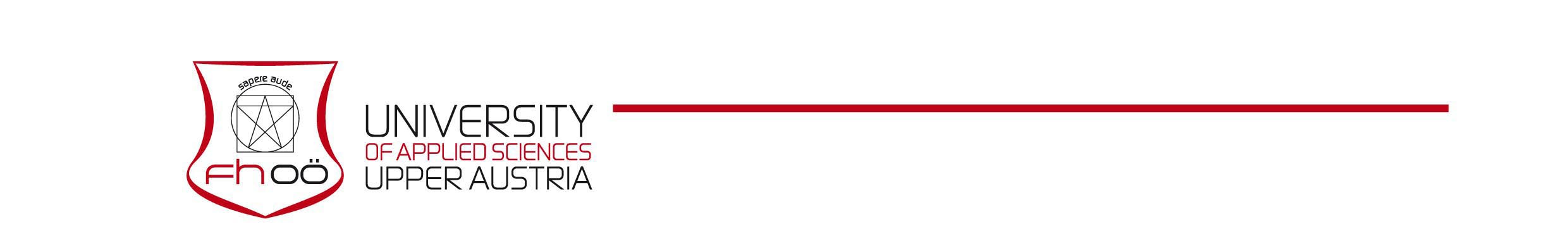 Winter School in Medical Engineering 2020 Key areas: Medical Simulations, Prosthetics, Materials03 – 07 February 2020Please fill in and return by 28 October 2019 to:   international@fh-linz.at LECTURERFirst Name(s): Last Name:Sending institution:Address:Email:Telephone (landline and mobile): title of your lecture/workshop:type of contribution (lecture/workshop):just lecturer/lecturer with students/just students (if known already): duration – we a reserving a 1,5 hours slot for every lecture/workshop, if you need shorter/longer, please state the desired time:maximum number of participants (if applicable): abstract – max ½ page: